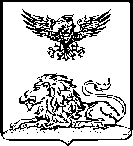 РОВЕНЬСКАЯ ТЕРРИТОРИАЛЬНАЯ ИЗБИРАТЕЛЬНАЯ КОМИССИЯП О С Т А Н О В Л Е Н И ЕОб	итогах	формирования участковых избирательных комиссий		Ровеньского района	срока		полномочий 2023-2028 годовЗаслушав информацию председателя Ровеньской территориальной избирательной комиссии Е.В.Макарову об итогах формирования участковых избирательных комиссий Ровеньского района, избирательная комиссия отмечает, что все 30 участковых избирательных комиссий сформированы в соответствии с нормами избирательного законодательства. Назначены председатели участковых избирательных комиссий.Всего членов участковых избирательных комиссий с правом решающего голоса – 239 человек. Политическими партиями выдвинуто – 204 члена комиссии (85,4 %), земскими собраниями городского и сельских поселений – 23 (9,7%), собраниями избирателей по месту работы, жительства -12 (5.1 %). 140 членов участковых избирательных комиссий имеют высшее образование (58,6%), в т.ч. юридическое – 7. 181 членов участковых избирательных комиссий с правом решающего голоса имеют опыт работы в избирательных комиссиях (75,8%). В составах участковых избирательных комиссий 207 (86,67%) женщины. Ровеньская территориальная избирательная комиссия постановляет:Отметить, что участковые избирательные комиссии Ровеньского района срока полномочий 2023-2028 годов сформированы в соответствии с Федеральным законом от 12 июня 2002 года № 67-ФЗ «Об основных гарантиях избирательных прав и права на участие в референдуме граждан Российской Федерации», Избирательным кодексом Белгородской области.Направить настоящее постановление в Избирательную комиссию Белгородской области и разместить в сети Интернет на официальной странице Ровеньской ТИК на сайте Избирательной комиссии Белгородской2области и на официальном сайте органов местного самоуправления Ровеньского района.      3.Контроль за исполнением настоящего постановления возложить на председателя избирательной комиссии Макарову Е.В.   Председатель  Ровеньской территориальной  избирательной комиссии                                                                             Е.В. Макарова        Секретарь  Ровеньской территориальной  избирательной комиссии                                А.В. Евтухова28 июня 2023 года№ 19/93-1